State of CaliforniaDepartment of Industrial RelationsDIVISION OF WORKERS’ COMPENSATION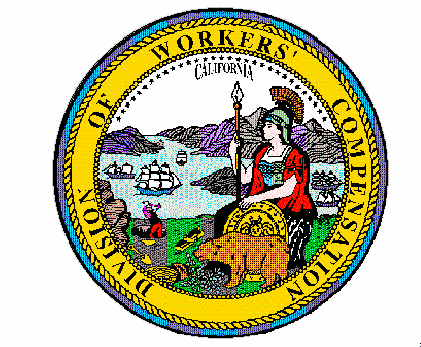 Order of the Administrative Director of the Division of Workers’ Compensation(Official Medical Fee Schedule – Pathology and Clinical Laboratory Fee ScheduleEffective for Services Rendered on or after February 1, 2020) Pursuant to Labor Code section 5307.1, subdivision (g)(2), the Administrative Director of the Division of Workers’ Compensation orders that the pathology and clinical laboratory portion of the Official Medical Fee Schedule adopted in title 8, California Code of Regulations, section 9789.50, is adjusted to conform to changes to the Medicare payment system that were adopted by the Centers for Medicare & Medicaid Services (CMS) for calendar year 2020. The update includes fee schedule changes identified in Change Request CR 11598, which may be accessed on the Medicare website at https://www.cms.gov/files/document/r4476cp.Medicare Data Source and Incorporation by ReferenceEffective for services rendered on or after February 1, 2020, the maximum reasonable fees for pathology and laboratory services shall not exceed 120% of the applicable fees set forth in the calendar year 2020 Medicare Clinical Laboratory Fee Schedule, contained in the electronic file “20CLABQ1” which is adopted and incorporated by reference. It is available on the Internet at the website of the Centers for Medicare & Medicaid Services (http://www.cms.hhs.gov/ClinicalLabFeeSched/02_clinlab.asp#TopOfPage) at:https://www.cms.gov/Medicare/Medicare-Fee-for-Service-Payment/ClinicalLabFeeSched/Clinical-Laboratory-Fee-Schedule-Files.html.This Order is effective for services rendered on or after February 1, 2020, and shall be published on the website of the Division of Workers’ Compensation at:  http://www.dir.ca.gov/DWC/OMFS9904.htm. IT IS SO ORDEREDDated: January 22, 2020			/S/ GEORGE P. PARISOTTO______Administrative Director of the Division of Workers’ Compensation